Załącznik nr 1 Opis przedmiotu zamówienia do postępowania Nutri 7/2024Data……………….…………..OPIS PRZEDMIOTU ZAMÓWIENIA – ARKUSZ KALKULACYJNY OKREŚLAJĄCY CENĘ OFERTYCzęść nr  1 Drobny sprzęt laboratoryjny……………………………..……………………………….				Podpis i pieczątka osoby/osób uprawnionej / ycho występowania w imieniu WykonawcyCzęść nr 2 Drobny sprzęt laboratoryjny……………………………..……………………………….				Podpis i pieczątka osoby/osób uprawnionej / ycho występowania w imieniu WykonawcyCzęść nr 3 Drobny sprzęt laboratoryjny……………………………..……………………………….				Podpis i pieczątka osoby/osób uprawnionej / ycho występowania w imieniu WykonawcyCzęść nr 4 Drobny sprzęt laboratoryjny……………………………..……………………………….				Podpis i pieczątka osoby/osób uprawnionej / ycho występowania w imieniu WykonawcyCzęść nr 5 Drobny sprzęt laboratoryjny……………………………..……………………………….				Podpis i pieczątka osoby/osób uprawnionej / ycho występowania w imieniu WykonawcyCzęść nr 6 Odczynniki chemiczne……………………………..……………………………….				Podpis i pieczątka osoby/osób uprawnionej / ycho występowania w imieniu WykonawcyCzęść nr  7 Drobny sprzęt laboratoryjny……………………………..……………………………….				Podpis i pieczątka osoby/osób uprawnionej / ycho występowania w imieniu WykonawcyCzęść nr  8 Drobny sprzęt laboratoryjny……………………………..……………………………….				Podpis i pieczątka osoby/osób uprawnionej / ycho występowania w imieniu WykonawcyCzęść nr  9 Drobny sprzęt laboratoryjny……………………………..……………………………….				Podpis i pieczątka osoby/osób uprawnionej / ycho występowania w imieniu WykonawcyL.p.Określenie przedmiotu zamówieniaProducent i nr katalogowy lub oznaczenie oferowanego produktuj.m.IlośćKwota jednostkowa netto[PLN]Podatek VATCena jednostkowa brutto[PLN]Wartość brutto [PLN]kol. 5 x kol. 81234567891Silikonowy pas grzewczy pasujący na walec o wymiarach 30 cm wysokości i 28 cm średnicy; klasa wodoodporności minimum IP X4; Max temperatura grzania nie niższa niż 110 CSzt.12RAZEM (SUMA WIERSZY OD 1 DO 1)RAZEM (SUMA WIERSZY OD 1 DO 1)RAZEM (SUMA WIERSZY OD 1 DO 1)RAZEM (SUMA WIERSZY OD 1 DO 1)RAZEM (SUMA WIERSZY OD 1 DO 1)RAZEM (SUMA WIERSZY OD 1 DO 1)RAZEM (SUMA WIERSZY OD 1 DO 1)L.p.Określenie przedmiotu zamówieniaProducent i nr katalogowy lub oznaczenie oferowanego produktuj.m.IlośćKwota jednostkowa netto[PLN]Podatek VATCena jednostkowa brutto[PLN]Wartość brutto [PLN]kol. 5 x kol. 81234567891Zamrażarka szufladowa wolnostojąca o pojemności nie mniejszej niż 160Lszt.22Regał magazynowy metalowy o wymiarach nie mniejszych niż 180x90x40 cm, z obciążeniem na półkę nie mniejszą niż 150 kg. Regał posiadający 5 półekszt.63RAZEM (SUMA WIERSZY OD 1 DO 2)RAZEM (SUMA WIERSZY OD 1 DO 2)RAZEM (SUMA WIERSZY OD 1 DO 2)RAZEM (SUMA WIERSZY OD 1 DO 2)RAZEM (SUMA WIERSZY OD 1 DO 2)RAZEM (SUMA WIERSZY OD 1 DO 2)RAZEM (SUMA WIERSZY OD 1 DO 2)L.p.Określenie przedmiotu zamówieniaProducent i nr katalogowy lub oznaczenie oferowanego produktuj.m.IlośćKwota jednostkowa netto[PLN]Podatek VATCena jednostkowa brutto[PLN]Wartość brutto [PLN]kol. 5 x kol. 81234567891Torebki strunowe nie mniejsze niż 160x250 mm, o grubości nie mniejszej niż 40 um. Opakowanie 100 sztukOp.102Przezroczysty pojemnik wyposażony w pokrywę z zatrzaskiem. Nadaje się do sztaplowania. Wymiary pomiędzy długość: 370 - 420 mm, szerokość: 275 - 320 mm, wysokość: 190 - 200 mm.Szt.303Czujnik temperatury do wiskozymetru PCE-RVI 2Szt.14Pojemnik plastikowy przezroczysty z pokrywką zamykaną na klipsy. Wymiary pomiędzy: wysokość 8 - 9 cm, długość 19 - 20 cm, szerokość 14,5 - 15,5 cm.Szt.305Spryskiwacz z możliwością nieprzerwanej pracy w każdej pozycji, nawet do góry dnem, o pojemności 500 ml. Elementy wykonane z PE, PP, silikonu i stali szlachetnej.Szt.106Koszyk plastikowy, ażurowy o długości pomiędzy 23 - 26 cm, szerokości 14-17 cm i wysokości 7-9 cm, czarnySzt.207Koszyk plastikowy, ażurowy o długości pomiędzy 28-31 cm, szerokości 19-21 cm i wysokości 8-12 cm, czarnySzt.208Pojemnik plastikowy przezroczysty z pokrywką zamykaną na klipsy. Wymiary pomiędzy: wysokość 9 - 11 cm, długość 26,0 - 28,0cm, szerokość 18 - 20 cm.Szt.309Pojemnik do pobierania i transportu próbek do analizy. Wykonany z polipropylenu, wyposażony w czerwoną nakrętkę. Pojemność pomiędzy 180 - 220 ml. Wymiary: podstawa od 5 do 5,4 cm, średnica zakrętki 6,4-6,8 cm, wysokość z nakrętką 9,5 - 10 cm. Opakowanie zbiorcze 200 sztuk Op.410Zlewka niska, szklana, wykonana ze szkła borokrzemowego, z podziałką o objętości 600 mlSzt.2011Próbówki mineralizacyjno-destylacyjne 42x300 mm poj. 250ml, opakowanie 3 sztukiOp.212RAZEM (SUMA WIERSZY OD 1 DO 11)RAZEM (SUMA WIERSZY OD 1 DO 11)RAZEM (SUMA WIERSZY OD 1 DO 11)RAZEM (SUMA WIERSZY OD 1 DO 11)RAZEM (SUMA WIERSZY OD 1 DO 11)RAZEM (SUMA WIERSZY OD 1 DO 11)RAZEM (SUMA WIERSZY OD 1 DO 11)L.p.Określenie przedmiotu zamówieniaProducent i nr katalogowy lub oznaczenie oferowanego produktuj.m.IlośćKwota jednostkowa netto[PLN]Podatek VATCena jednostkowa brutto[PLN]Wartość brutto [PLN]kol. 5 x kol. 81234567891Ramowa prasa filtracyjna o wydajności do 0,5 m3/godzinę, o wymiarach nie przekraczających 450x300x300mm. Zasilanie 230 V i mocy nie mniejszej niż 0,35 kW. Pompa posiadająca od 10 do 14 przegród filtracyjnych.Szt.12Papier filtracyjny do pras filtracyjnych - pasujące do prasy Colombo 12 Inox firmy ROVER POMPE , przeznaczone do oddzielania cząstek stałych od cieczy. Wielkość porów 45 um. Opakowanie zawierające 18 sztuk.Op.23Papier filtracyjny do pras filtracyjnych - pasujące do prasy Colombo 12 Inox firmy ROVER POMPE , przeznaczone do oddzielania cząstek stałych od cieczy. Wielkość porów 10 um. Opakowanie zawierające 25 sztuk.Op.24Papier filtracyjny do pras filtracyjnych - pasujące do prasy Colombo 12 Inox firmy ROVER POMPE , przeznaczone do oddzielania cząstek stałych od cieczy. Wielkość porów 25 um. Opakowanie zawierające 25 sztuk.Op.25RAZEM (SUMA WIERSZY OD 1 DO 4)RAZEM (SUMA WIERSZY OD 1 DO 4)RAZEM (SUMA WIERSZY OD 1 DO 4)RAZEM (SUMA WIERSZY OD 1 DO 4)RAZEM (SUMA WIERSZY OD 1 DO 4)RAZEM (SUMA WIERSZY OD 1 DO 4)RAZEM (SUMA WIERSZY OD 1 DO 4)L.p.Określenie przedmiotu zamówieniaProducent i nr katalogowy lub oznaczenie oferowanego produktuj.m.IlośćKwota jednostkowa netto[PLN]Podatek VATCena jednostkowa brutto[PLN]Wartość brutto [PLN]kol. 5 x kol. 81234567891Manometr glicerynowy o średnicy obudowy 63 mm, z mocowaniem dolnym, ze wskazaniem między 0 a 16 bar, z gwintem 1/4", o klasie dokładności 1.6 z kołnierzem tylnym z dławikiem.Szt.22Manometr glicerynowy o średnicy obudowy 63 mm, z mocowaniem dolnym, ze wskazaniem między 0 a 10 bar, z gwintem 1/4", o klasie dokładności 1.6 z kołnierzem tylnym z dławikiem.Szt.33Reduktor powietrza z filtrem służący do osuszania powietrza, zakres pracy w granicy 0,5 - 10 barów, przepływ maksymalny od 500 do 2000 l/minSzt.34Zawór kulowy stalowy, przyłącze gwint wewnętrzny 1 1/2", temp. pracy do 120C, ciśnienie pracy nie mniejsze niż 25 barSzt.35Triclamp talerzyk 64 mm z gwintem zewnętrznym 1 1/2"Szt.26Obejma triclamp pod kołnierzyk 64 mmSzt.37Zaślepka triclamp pod talerzyk 64 mmSzt.28Uszczelka standardowa do triclamp pod talerzyk 64 mmSzt.39Zawór kulowy stalowy, przyłącze gwint wewnętrzny 1/4", temp. pracy do 120C, ciśnienie pracy nie mniejsze niż 25 barSzt.110Trójnik 3x 1/4", gwinty wewnętrzneSzt.111Szybkozłączka do powietrza Euro standard DN 7,2, z gwintem wewnętrznym 1/4", ciśnienie robocze do 35 barówSzt.512RAZEM (SUMA WIERSZY OD 1 DO 11)RAZEM (SUMA WIERSZY OD 1 DO 11)RAZEM (SUMA WIERSZY OD 1 DO 11)RAZEM (SUMA WIERSZY OD 1 DO 11)RAZEM (SUMA WIERSZY OD 1 DO 11)RAZEM (SUMA WIERSZY OD 1 DO 11)RAZEM (SUMA WIERSZY OD 1 DO 11)L.p.Określenie przedmiotu zamówieniaProducent i nr katalogowy lub oznaczenie oferowanego produktuj.m.IlośćKwota jednostkowa netto[PLN]Podatek VATCena jednostkowa brutto[PLN]Wartość brutto [PLN]kol. 5 x kol. 81234567891Zestaw do barwienia Grama Zestaw42Kwas siarkowy 95% wolny od azotu, CZDA 1LOp.103RAZEM (SUMA WIERSZY OD 1 DO 2)RAZEM (SUMA WIERSZY OD 1 DO 2)RAZEM (SUMA WIERSZY OD 1 DO 2)RAZEM (SUMA WIERSZY OD 1 DO 2)RAZEM (SUMA WIERSZY OD 1 DO 2)RAZEM (SUMA WIERSZY OD 1 DO 2)RAZEM (SUMA WIERSZY OD 1 DO 2)L.p.Określenie przedmiotu zamówieniaProducent i nr katalogowy lub oznaczenie oferowanego produktuj.m.IlośćKwota jednostkowa netto[PLN]Podatek VATCena jednostkowa brutto[PLN]Wartość brutto [PLN]kol. 5 x kol. 81234567891Płyta indukcyjna o mocy nie mniejszej niż 2000 watów. Posiada program utrzymywania temperatury, podgrzewania mleka, niskiej i wysokiej temperatury oraz pieczenia. Kuchenka nadająca się do naczyń od 12 do 26 cm średnicy. Wymiary kuchenki: szerokość od 26 do 30 cm, wysokość do 6,5 cm, długość od 32 do 37 cm.Szt.22Garnek z pokrywą 2,5L 3-warstwowe dno typu „sandwicz” (stal – aluminium – stal) zapewnia równomierne rozprowadzenie ciepła i utrudnia przypalanie, grube ścianki pozwalają dłużej utrzymać wysoką temperaturę.
Garnek przystosowany jest do użytkowania na wszystkich typach kuchni (gazowych, elektrycznych, indukcyjnych). Nadaje się również do mycia w profesjonalnych zmywarkach gastronomicznych.Szt.23Garnek z pokrywą 6L 3-warstwowe dno typu „sandwicz” (stal – aluminium – stal) zapewnia równomierne rozprowadzenie ciepła i utrudnia przypalanie, grube ścianki pozwalają dłużej utrzymać wysoką temperaturę.
Garnek przystosowany jest do użytkowania na wszystkich typach kuchni (gazowych, elektrycznych, indukcyjnych). Nadaje się również do mycia w profesjonalnych zmywarkach gastronomicznych.Szt.24Garnek z pokrywą 15 L 3-warstwowe dno typu „sandwicz” (stal – aluminium – stal) zapewnia równomierne rozprowadzenie ciepła i utrudnia przypalanie, grube ścianki pozwalają dłużej utrzymać wysoką temperaturę.
Garnek przystosowany jest do użytkowania na wszystkich typach kuchni (gazowych, elektrycznych, indukcyjnych). Nadaje się również do mycia w profesjonalnych zmywarkach gastronomicznych.Szt.25Pojemnik gastronomiczny  o głębokości 100 mm wykonany w całości ze stali nierdzewnej. Z pokrywą z uszczelką. Wykonany w całości ze stali nierdzewnej.  Pojemnik przeznaczony do używania w piecach konwekcyjno-parowych, chłodniach, mroźniach. Może być również używany do przechowywania produktów żywnościowych i gotowych dań w bufetach, barach sałatkowych, podgrzewaczach gastronomicznych, oraz do dystrybucji potraw.Szt.56Pojemnik gastronomiczny  o głębokości 65 mm wykonany w całości ze stali nierdzewnej. Pojemnik przeznaczony do używania w piecach konwekcyjno-parowych, chłodniach, mroźniach. Może być również używany do przechowywania produktów żywnościowych i gotowych dań w bufetach, barach sałatkowych, podgrzewaczach gastronomicznych, oraz do dystrybucji potraw.Szt.57RAZEM (SUMA WIERSZY OD 1 DO 6)RAZEM (SUMA WIERSZY OD 1 DO 6)RAZEM (SUMA WIERSZY OD 1 DO 6)RAZEM (SUMA WIERSZY OD 1 DO 6)RAZEM (SUMA WIERSZY OD 1 DO 6)RAZEM (SUMA WIERSZY OD 1 DO 6)RAZEM (SUMA WIERSZY OD 1 DO 6)L.p.Określenie przedmiotu zamówieniaProducent i nr katalogowy lub oznaczenie oferowanego produktuj.m.IlośćKwota jednostkowa netto[PLN]Podatek VATCena jednostkowa brutto[PLN]Wartość brutto [PLN]kol. 5 x kol. 81234567891Aktywne nauszniki słuchu z tłumieniem do 31 dB, z funkcją Real active Listening z uszczelnionymi nakładami do pracy w zapylonych i wilgotnych miejscach, z funkcją BluetoothSzt.12RAZEM (SUMA WIERSZY OD 1 DO 1)RAZEM (SUMA WIERSZY OD 1 DO 1)RAZEM (SUMA WIERSZY OD 1 DO 1)RAZEM (SUMA WIERSZY OD 1 DO 1)RAZEM (SUMA WIERSZY OD 1 DO 1)RAZEM (SUMA WIERSZY OD 1 DO 1)RAZEM (SUMA WIERSZY OD 1 DO 1)L.p.Określenie przedmiotu zamówieniaProducent i nr katalogowy lub oznaczenie oferowanego produktuj.m.IlośćKwota jednostkowa netto[PLN]Podatek VATCena jednostkowa brutto[PLN]Wartość brutto [PLN]kol. 5 x kol. 81234567891Kamera:
Maksymalna rozdzielczość nagrywania filmów nie gorsza niż: 5312 x 2988
Liczba klatek na sekundę nie gorsza niż:  2.7K - 240 kl/s, 4K - 120 kl/s, 5.3K - 60 kl/s, 5K - 120 kl/s, FullHD - 240 kl/s
Rozdzielczość efektywna nie gorsza niż[Mpx]:  23
Stabilizacja obrazu: Tak
Dotykowy ekran LCD przedni/tylny: Tak/Tak wielkość nie gorsza niż (cale): 1.4/2.27
Wi-Fi: Tak
GPS: tak
Złącze USB: tak , typ-C
Wodoodporność: Tak, nie mniej niż 10 m
Obsługiwane karty pamięci: Karta microSD, 
Maksymalna pojemność karty pamięci nie gorsza niż [TB]:  1
Kąt widzenia nie gorszy niż [stopnie]: 170
Czas nagrywania przy użyciu akumulatora nie gorszy niż [h]: 1.5
Funkcje dodatkowe:
Automatyczne przesyłanie do chmury, Dwa ekrany LCD, Funkcja kamery internetowej, Nagrywanie interwałowe, Nakładanie danych GPS, Powiększenie dotykiem, Redukcja szumu, Samowyzwalacz, Slow Motion, Sterowanie głosem, Strumieniowa transmisja na żywo, Tryb nocny
Wymiary fizyczne nie większe niż [mm]: GxWxS 40x75x60
Rozdzielczość efektywna nie gorsza niż [Mpx]: 23
Wyposażenie nie gorsze niż:  Akumulator, Etui, Kabel USB-A - USB typ-C, Śruba montażowa, Uchwyt
Załączona dokumentacja:
Instrukcja obsługi w języku polskim
Gwarancja:
24 miesiąceSzt.22Statyw o zasięgu nie gorszym niż 20-50 cm z opcją tripod, co najmniej 2 punktami zgięcia i mocowaniem kulowym. Kompatybilny z kamerą bez konieczności stosowania przejściówek i adapterów.Szt.13Ładowarka z portami na 2 akumulatory (w zestawie) kompatybilnymi z kamerą.Szt.24Uchwyt z klipsem do kamer sportowych z elastycznym ramieniem wieloprzegubowymSzt.25Silikonowa osłona przed uszkodzeniami mechanicznymi kamery.Szt.26RAZEM (SUMA WIERSZY OD 1 DO 5)RAZEM (SUMA WIERSZY OD 1 DO 5)RAZEM (SUMA WIERSZY OD 1 DO 5)RAZEM (SUMA WIERSZY OD 1 DO 5)RAZEM (SUMA WIERSZY OD 1 DO 5)RAZEM (SUMA WIERSZY OD 1 DO 5)RAZEM (SUMA WIERSZY OD 1 DO 5)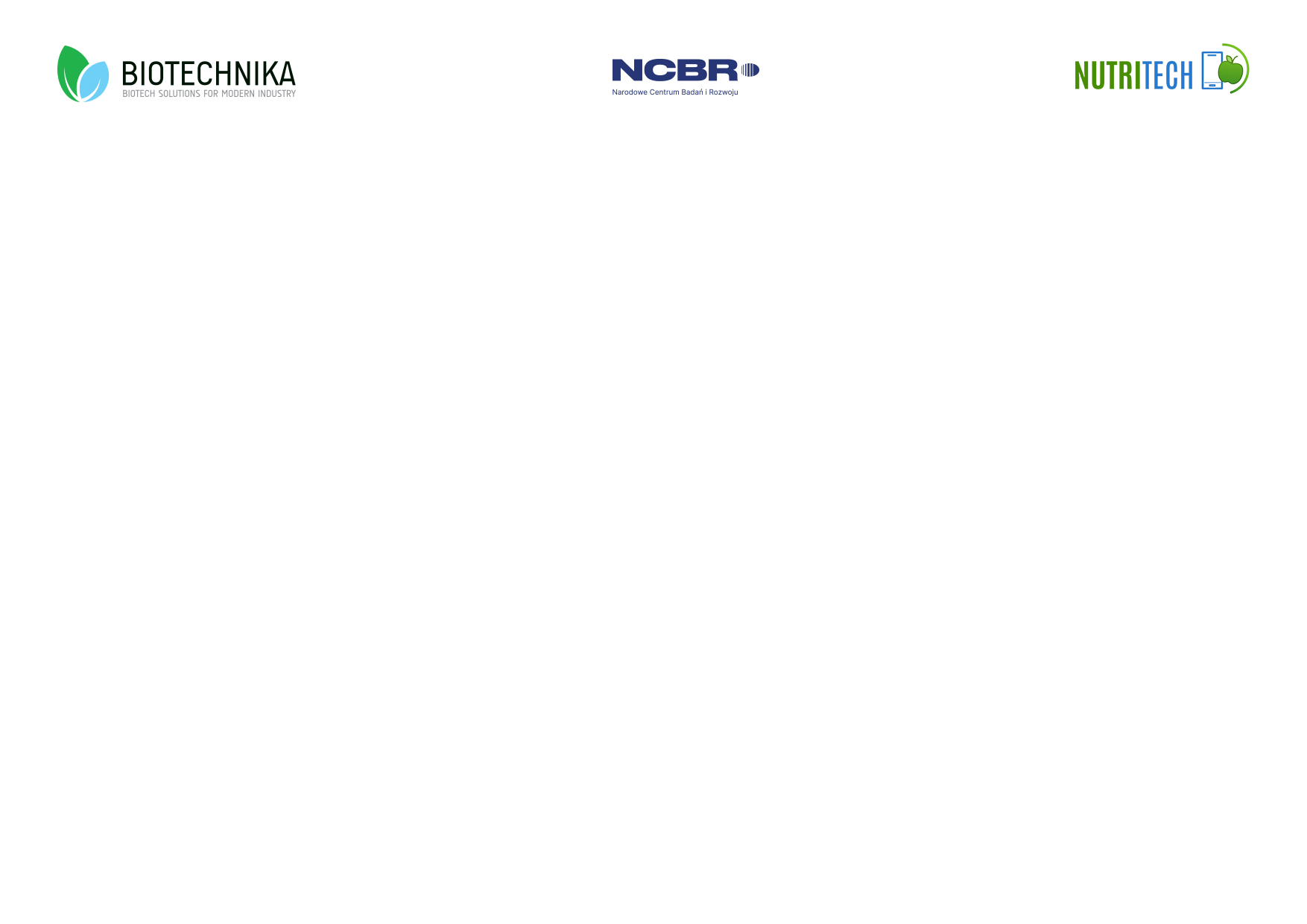 